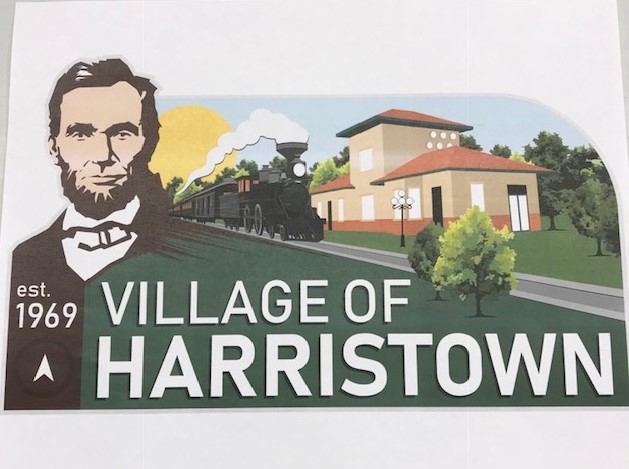 The Village of Harristown and its residents welcome YOU!“Abraham Lincoln's first Illinois homestead”About HarristownThe Village of Harristown is located at the hub of a wheel of intersecting interstate, Illinois, and local roads. Harristown, located just west of Decatur, has direct access to Interstate 72, Illinois Highways 36, 51 South, and 48 South. Macon County highway 41 bisects Harristown, and the Village of Harristown and Harristown Township maintain a vast array of streets and roads. Harristown, Abraham Lincoln's first Illinois homestead, was incorporated in 1969. Harristown was originally called Summitt because of the hill just north of Harristown, which was the highest point of the route of the Northern Cross Railroad, later called the Norfolk and Southern Railroad. The name of Harristown came from a surveyor who worked for the Northern Cross Railroad. The original platt of Harristown is located north of the present-day Norfolk and Southern Railroad tracks and locals call it “Old Harristown”.Broad stretches of potential industrial development areas exist between subdivisions of private homes and small businesses. Two apartments buildings, a duplex, and several rental homes provide immediate housing for families wishing to locate in Harristown.The Village of Harristown provides many services for its residents. Water and sewer services are provided by the Village. Harristown Fire ProtectionDistrict provides first-class emergency service, as well as fire protection for Harristown and the surrounding countryside. Police protection is provided by the Macon County Sheriff ‘s Department. Harristown is a quiet suburban community and that is our attraction for people who want to live quietly without a lot of noise and ﬂash. That is why most of us live here.All village ordinances and minutes of Board of Trustee meetings are available for your review in the village hall. They are not available to loan out of the Ofﬁce.Your Local Elected Ofﬁcials:The Village Mayor is elected for a term of four years. As Chief Executive Ofﬁcer the Mayor performs a variety of duties as required by statute and village ordinance. These duties include, but are not limited to; Supervising and conducting the day-to-day business of the village; seeing that all laws and ordinances are enforced, serving as the presiding ofﬁcer at village boardmeetings; serving as the village’s Liquor Commissioner; serving on each of the six standing board committees: and with the advice and consent of the village Trustees, the Mayor makes appointments to ﬁll the positions of Budget Ofﬁcer, Attorney, Building Inspectors, Public Works Superintendent, and ofﬁce staff. Vacancies for unexpired terms of elected ofﬁce’s are ﬁlled in the same way. These appointments are made for the remainder of the term only and will then be ﬁlled for a full term at the next local election The Mayor receives compensation of $150 per month.The Village Board of Trustees is comprised of six Trustees who are elected to four-year terms. Elections are held in April of odd numbered years. The six Trustees are elected on a staggered basis, with three positions elected every two years. The Trustees along with the Mayor make certain decisions to maintain and enhance the welfare of the citizens of Harristown. These, decisions include but are not limited to, matters of ﬁnances including the approval of the annual budget; approval of contacts; responsiveness to citizen concerns; establishment and maintenance of building, zoning, subdivision and trafﬁc codes, license fees and other ordinances. Each Trustee also serves on one of six standing committees along with the Mayor. (Finance Committee; Personnel Committee; Streets and Alleys Committee; Ordinance Committee; Water and Sewer Committee; and Economic Development Committee) Each Trustee receives compensation of $50 per month along with an additional $25 per committee meeting. The Board of Trustees meets the 4th Monday of each month at 6:30 PM in the village hall. You are invited to attend and observe.Mayor:Evelyn Deverell(217) 963-2980 or (217) 972-4215Trustees:		Teresa Acree – carrosel5@yahoo.comLarry Ditty – dittybl@gmail.comLes Jenkins – ljenkins5437@yahoo.comKevin Vessels – kmvessels@gmail.comJason TrusnerKourt Mooney – ksmooney96@gmail.comThe Village Clerk is elected for a term of four years. The Clerk attends all meetings and keeps minutes of the proceedings and publishes all ordinances and notices of special meetings; has custody and control of all designated municipal documents and serves as the village “Freedom of Information “ofﬁcer; and serves as the local election authority. The Clerk receives compensation of $150 per month.The Treasurer is elected for a term of four years. The Village Treasurer is the custodian of all funds belonging to the village and keeps accurate records which show a separate account for each fund and of all moneys received and disbursed for the village. The Treasurer receives compensation of $400 per month.Building CodesBuilding regulations are found in Chapter 6 of the Harristown Village Ordinances. Certain standard building codes have been adopted to help residents with sound and attractive homes.Rick Watts is the Inspector for Building, Electrical and Mechanical work.International Building Code 2003; international Residential Code for One- and Two-Family Dwellings 2006; National Electric Code 2010; Illinois State Plumbing Code-Current. International Property Maintenance Code 2003Other Ordinances that may be of interestChapter 1 Outlines village administration, election procedures, elected and appointed ofﬁcers, and general procedures.Chapter 3 Covers animals in the village, the leash law and no dogs running loose.Chapter 6 Building Codes, building permits and inspection procedures.Chapter 21 Is the Liquor Code.Chapter 24 Is the Motor Vehicle Code.Chapter 25 Covers Nuisances, weeds, yard waste, derelict vehicles, and unsafe buildingsChapter 33 Is Street Regulations. obstructing street, excavating, Culverts and storm drainage.Chapter 34 Is the Subdivision Code. Plat maps, streets, setbacks, utilities, and storm drainage.Chapter 38 Covers Utilities. Water and sewer connections, material speciﬁcations, Billing.Chapter 40 Is the Zoning Code. Accepted land uses, and appeals process.The complete Harristown Code of Ordinance can be found online athttps://www.ecode360.com/HA3057or on our website at villageofharristown.com The people you will probably see the most:Public Works Supervisor John Morgan, who takes care of all village maintenance. Mark Tertocha and Duncan Fincher are his assistants in the public works area.Stephanie Netterville is the Water & Sewer Clerk. You will see her in the office when you pay your water bill, and she will probably be the ﬁrst one you will ask when you have questions. Emily Van Note also works in the ofﬁce part time as her assistant.Water and Sewer:The village bills residents directly for water and sewer usage. The water meter cycle is the 20th of each month and bills are mailed on the last working day of the month. Payment is due upon receipt, no later than the 15th of the following month. To start new service, stop by the office during business hours and speak with our clerk to get started. Along with your monthly bill, you will also receive a monthly village newsletter with all the latest information and events. Village Office:The village ofﬁce is staffed on non-holiday weekdays, Monday, Wednesday, and Friday 9AM to 3 PM and Tuesday and Thursday 11 AM to 5 PM.Note: The routine Storm Siren Test is the ﬁrst Tuesday of each month at 10:00 AMPhone Numbers You May NeedSangamon Valley Schools:Law EnforcementLibraryChurchesHarristown has several churches within or extremely near its boundaries. If one of these does not fit your needs, there are about 200 more in Decatur, Niantic, Warrensburg, and the surrounding area.ClerkPenny AllenTreasurerJulie RoseEmergency, Ambulance, Fire, Police911Harristown Fire Protection District Ofﬁce(217) 423-2912Macon County Sheriffs Ofﬁce(217) 424-131lAmeren, Illinois Power(800) 755-7000Harristown Village Hall(217) 963-2980Harristown Post Ofﬁcer.(217) 963-2613Illinois Road Conditions(800) 452-4368Xfinity(800) 934-6489Dish Network(800) 450-8340Direct TV(800) 531-5000American Disposal(217) 963-2826IV Containers(217) 428-4362Murrell’s Disposal(217) 963-2469Veolia Disposal(217) 429-0020Primary School(217) 963-2621Intermediate School(217) 486-7521Middle School(217) 486-2241High School(217) 668-2392Macon County Sheriff’s Office(217) 424-1311333 S Franklin St, Decatur, IL 62523Barclay Public Library(217) 672-3621220 S Main St, Warrensburg, IL 62573Camp Wilson Foursquare Gospel Church7570 W. Main StreetChrist Gospel Church5550 Union School RoadChurch of Christ Sunnyside821 N. Sunnyside RoadCommunity of Christ Church5655 Union School RoadHarristown Christian Church1 165 N. Meridian RoadLife Changers Church1221 N. Sunnyside RoadSharon United Methodist Church4363 W. Center StreetSeventh Day Adventist Church530 N Sunnyside RoadTabernacle Baptist Church650 N. Wyckles RoadWest Decatur Church of God4500 W. Main Street